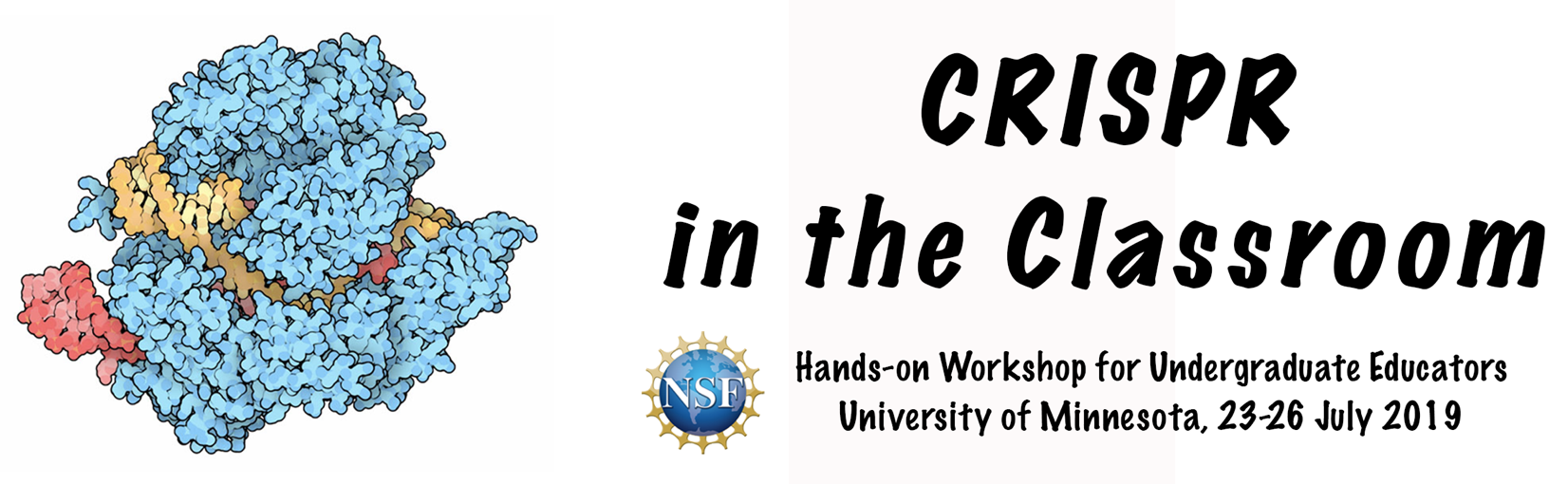 Overview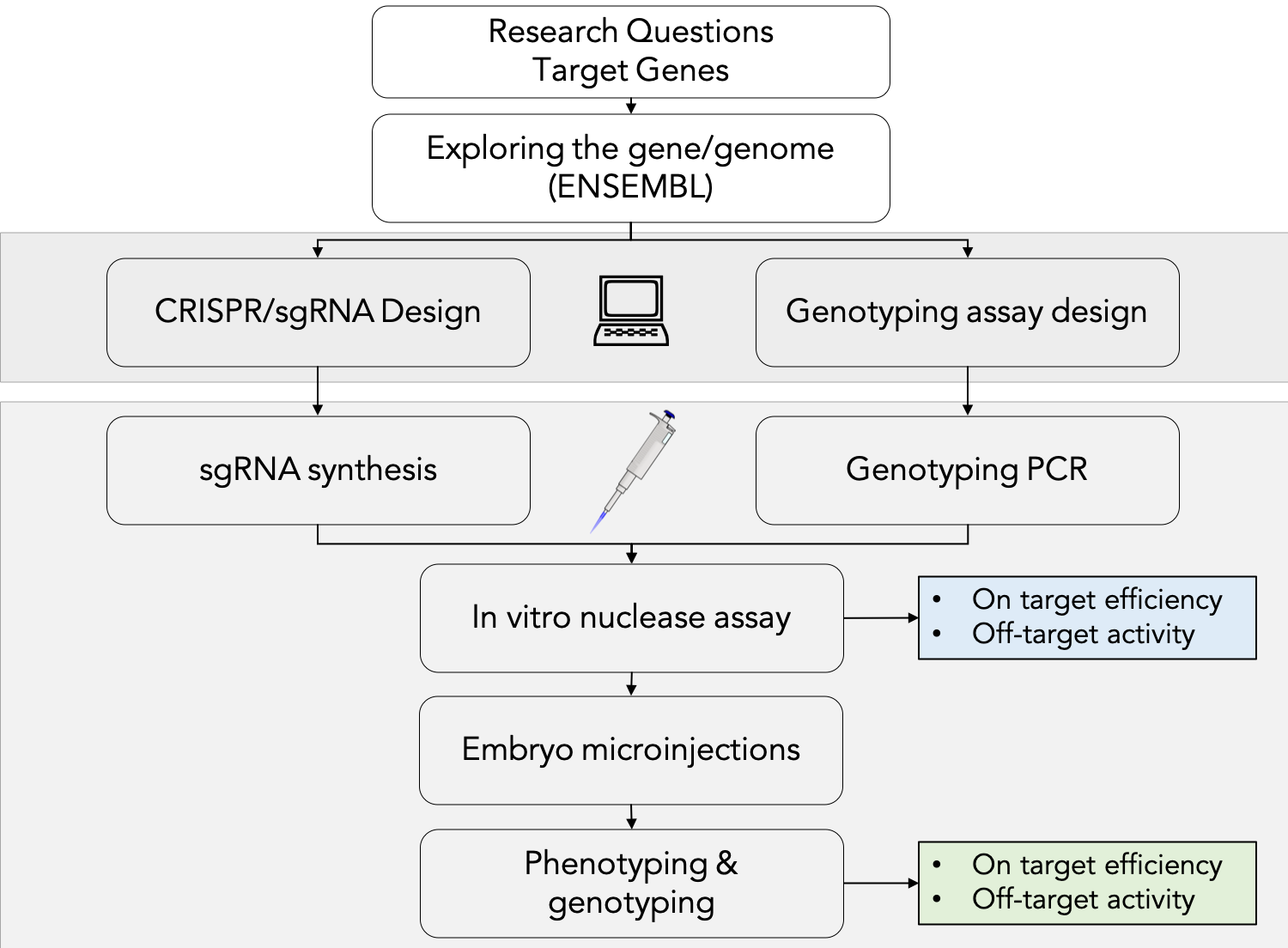 SequencesPCR/genotyping primers for amplifying genomic target regionProtocolsSingle guide RNA (sgRNA) synthesis – Step I: Annealing and extension of oligos for Spy Cas9 system:Denature at 95 C for 3 minutes  ramp down to 72 C  incubate for 5 minutes  ramp down to 25 CStep II: In vitro transcription (IVT) using AmpliScribe T7-Flash kit from LucigenStep III: DNase I treatment (from T7 Ampliscribe-Flash kit)Step IV: RNA purificationAdd 15 µl of dH2O (to make up IVT reaction volume to 20 µl)Add 10 µl (1/2 x transcription reaction volume) 5 M ammonium acetate 60 µl (3 x transcription reaction volume) 100% ethanol. Mix well, incubate for 20 minutes at -80˚C until frozen (dry ice or liquid nitrogen will also work)Centrifuge for 15 minutes at 4˚C, maximum speed. Remove the supernatant (by decanting) and add 500 µl 70% ethanol. Centrifuge for 5 minutes at 4˚C, maximum speed.Remove supernatant (by decanting), dry at room temperature until pellet is dryResuspend in 50 µl RNA storage solution + DTT (1 mM Sodium Citrate pH 6.4 + 20 mM DTT)Determine RNA concentration (UV Spectrophotometry)Step V: 6% Polyacrylamide GelsRun in 0.5x TBE buffer at 200 V for 25-30 minutesPreparation of genomic DNA (embryo lysis)Collect > 24 hpf embryo into a PCR tubeAdd 20 µl embryo lysis solution (50 mM NaOH + 0.2 mM EDTA)Incubate at 95 C for 10 minutesAdd 2 µl of 1 M Tris-HCl pH 8.0 to the tube (final concentration: 100 mM Tris-HCl)Store at 4 C for a week or -20 C for long-term storageGenomic PCRAnalyze by agarose or polyacrylamide gel electrophoresisIn vitro sgRNA-Cas9 nuclease assayIncubate at 37 C for 30 minutesTreat with RNase A (10 mg/ml) to degrade sgRNA (0.25 µl)  incubate at 37 C for 15 minutesTreat with Proteinase K (20 mg/ml) to degrade Cas9 protein (0.25 µl)  incubate at 37 C for 15 mintuesAnalyze reaction products by agarose or polyacrylamide gel electrophoresissgRNA-Cas9 ribonucleoprotein (RNP) complex injection into zebrafish embryosInject 10-30 nL of injection solution into each 1-2 cell stage embryoGene/guideTarget sequence(SpyCas9 PAM=NGG)Gene/guideTarget sequence(SpyCas9 PAM=NGG)cdkn1aEx2-g1ACTACTGTACCGCGCGTGTCsox32Ex1-g1GGCTTAATGGGCCCGACGCGcdkn1aEx2-g2GGCGGCGCTACGGCGCGATCsox32Ex1-g2GCGTCTTACTCGAGTTTCCAfoxh1Ex2-g1CCCGTGATCACCGTAGGAGAsox9bEx1-g1GCGGAGTCCTCGGAAAGACTfoxh1Ex2-g2TGGGCCTTGATTCGTCGCTTsox9bEx1-g2GGACAGCGAGACCCCCCGCGjak2aEx15-g1GTGCAGGAGTACGTGCGCTTtaEx6-g1CTGCCCAGTAACGGCCCCATjak2aEx15-g2GGTGGCTAAGCAGCTAGCATtaEx6-g2GGGGCCCCATTGAACTGAGGndr2Ex1-g1GAACCAGACGCGCATACCCGtbx5Ex5-g1TAAAGCCGTCCGGGCATCGCndr2Ex1-g2TAGAGATGCATCATGTACGTtbx5Ex5-g2GGATGGACATAAAGCCGTCCnotch1aEx6-g1TCCGTGCGAGCAGGCAGCGCtln1Ex29-g1GCGTGGCACCACCCAGGACCnotch1aEx6-g2GGAGGCGACGCGGTCGTGGCtln1Ex29-g2GGCCTCGCGTGGCACCACCCrbp1bEx2-g1TACGACATGGACTTTGTAGTtln1Ex29-g3CGCGTGGCACCACCCAGGACrbp1bEx2-g2CATGGACTTTGTAGTTGGTCtln1Ex29-g4CCGGGAAGTTTGGACAAGACsf3b1Ex7-g1TCACTACCTTTGGGACGGCCtln2aEx45-g1GCCGTCACTGAGAAGGTACCsf3b1Ex7-g2GGTCTCATCCCAACGACTGTtln2aEx45-g2CGGCTGCATAGTGCTAGTTCshhaEx1-g1GGGCAAGATAACGCGCAATTtln2aEx45-g3ACAGACTCGTTCACCAAGAGshhaEx1-g2TGTCGCGGAGAAGACCTTAGtln2aEx45-g4TCACTGAGAAGGTACCAGGAtpo-g1GTATTCTTCGTCCGTGGCACtpo-g2TGGTCGACTGGAAAGTCCGASpyCas9 tail oligoAAAAGCACCGACTCGGTGCCACTTTTTCAAGTTGATAACGGACTAGCCTTATTTTAACTTGCTATTTCTAGCTCTAAAACNameForward primerReverse primerAmplicon sizecdkn1aEx2acaagccacgcccactgttttcACTTCATGCGGGAGTGCAGCAC557 bpfoxh1Ex2ACCTGGAGCCAGCAGTCTGAGGTGTTGGGGTAGAGCCACGCATC604 bpjak2aEx15GAGCCAGCTCTCCCATAAACCGGGTCACCAGAACATTCC394 bpndr2Ex1CTGTCACGGCATGTCAATTTCCGCCATTGAGCTTTATACACAC461 bpnotch1aEx6tgccttcaactgtacatggtactcTTGAGTGCTTTGCGGACTACGg667 bprbp1bEx2acAATCGCCACTGGAAATTTGCTGAAGGGAAAACGTTGGGTGGTG319 bpsf3b1Ex7GGACCCTACGGGACCCATGTTCTTTCAGCCCAGCCACTGCCATG580 bpshhaEx1ACCCTGCTAGACAGACCGCTCGGGGTGAGCAAGGAGGCAAGCAG473 bpsox32Ex1TCTCGACCGGATGCTCCCTGACTGCTGAGGTCAGTGTTCTCCAGG299 bpsox9bEx1AGCTGATCTGCGCGGTTTTCGGTGACGTGCGGTTTGCTCTTCCC344 bptaEx6CCCAGACCACAGCACTGACAACCGCTGCGGTGGGAGTAATGGCTG295 bptln1Ex29TGCACTGAAGGACTGCATGGCCgctgttagccgaagacgtctgcg567 bptln2aEx45AGGGTCGTCTGGCCTCTGCTACGTCCAGGTCAGCGATGATGCCG493 bptpoCAGCATGCCCGGAGAATCAGCCCACAAAAGGCCACGCTTTGCCC401 bpComponentTarget (gene) specific oligo (100 µM)1.5µlTail Oligo (100 µM)1.5µl2x Q5 Master Mix3.0µlTotal6.0µlExtension product (from Step II)1.375 μlAmpliScribe T7-Flash 10X Reaction Buffer0.500 μlATP0.500 μlGTP0.500 μlCTP0.500 μlUTP0.500 μl100 mM DTT0.500 μlRiboGuard RNase Inhibitor0.125 μlAmpliScribe T7-Flash Enzyme Solution0.500 μlTotal reaction volume5.000 μlIncubate at 37 C for 30 minutes to overnight (depending on class schedule)Incubate at 37 C for 30 minutes to overnight (depending on class schedule)Incubate at 37 C for 30 minutes to overnight (depending on class schedule)Incubate at 37 C for 30 minutes to overnight (depending on class schedule)In vitro transcribed RNA (from Step III) 5.00µlDNaseI0.25µlIncubate at 37 C for 30 minutesIncubate at 37 C for 30 minutesIncubate at 37 C for 30 minutes# of gelsH2O10x TBE40% acrylamide solution (29:1)10% APSTEMEDmLmLmLµLµL14.40.60.9100528.81.21.820010313.21.82.730015417.62.43.640020522.03.04.550025626.43.65.460030730.84.26.370035835.24.87.280040939.65.48.190045Genomic DNA (embryo lysis solution):0.50µlGene-specific FORWARD primer (10 µM):0.25µlGene-specific REVERSE primer (10 µM):0.25µl2x Q5 Polymerase Master Mix (or other thermostable DNA polymerase):5.00µl*dH2O:4.00µlTotal:10.00µlCRISPR target/PCR product:1.0µlFrom genotyping PCRsgRNA (from Step IV):0.5µl(250-500 ng/µl)NEBuffer 3.1:1.0µlSpy Cas9 (100 ng/µl):0.5µldH2O:7.0µlTotal:10.0µlStock conc.ng/µlDesired finalConcentrationng/µlng/µlCas9 protein100025-50sgRNA10-50RNA storage solutionTotal volume10.00